Załącznik nr 7 do SWZOPIS PRZEDMIOTU ZAMÓWIENIANazwa postępowania: „Dostawa mebli do poczekalni w budynku Starostwa Powiatowego w Mogilnie przy ul. Ogrodowej 10”LpNazwa Specyfikacja minimalnych wymagań Zamawiającego1.Stół do poczekalni (5 szt.) - 5 szt. stołu na stelażu metalowym, malowanym proszkowo, w kolorze czarnym,- nogi z giętej blachy o grubości 2 mm, ciętej na laserze i spawanej laserowo,- blat stołu wykonany z płyty Kronospan 1415 BS- wymiary 160 cm (długość) x 80 cm (szerokość) x 75 cm (wysokość),- regulowane nóżki pozwalające dostosować stół do nierówności podłogi i chronią podłogę przed zarysowaniem,- tolerancja wymiarowa: +/- 3%,- produkt fabrycznie nowy.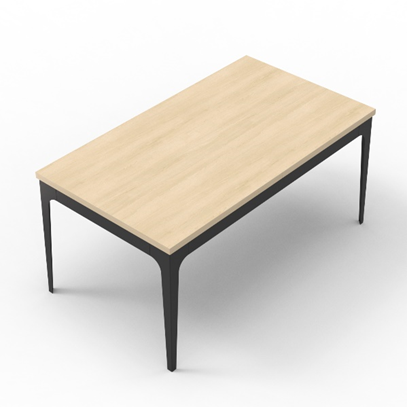 Zdjęcie poglądowe wizualizujące produkt.2.Krzesło do poczekalni bez podłokietników (8 szt.)- 8 szt. krzeseł na stelażu metalowym, malowanym proszkowo, w kolorze czarnym- siedzisko i oparcie z giętej buczyny lakierowanej- wymiary siedziska: 445 mm (szerokość), 455 mm (głębokość)- wysokość całkowita: 820 mm,- regulowane nóżki chroniące podłogę przed zarysowaniem,- tolerancja wymiarowa: +/- 3%,- produkt fabrycznie nowy.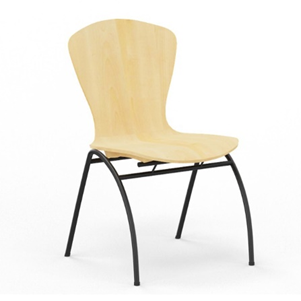 Zdjęcie poglądowe wizualizujące produkt.3.Krzesło do poczekalni z podłokietnikami (8 szt.)- 8 szt. krzeseł na stelażu metalowym, malowanym proszkowo, w kolorze czarnym- siedzisko i oparcie z giętej buczyny lakierowanej,- podłokietniki z drewnianymi nakładkami,- wymiary siedziska: 445 mm (szerokość), 455 mm (głębokość)- wysokość podłokietnika: 210 mm,- wysokość całkowita: 820 mm,- regulowane nóżki chroniące podłogę przed zarysowaniem,- tolerancja wymiarowa: +/- 3%,- produkt fabrycznie nowy.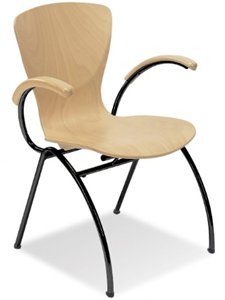 Zdjęcie poglądowe wizualizujące produkt.4.Ławka do poczekalni 5 miejscowa (2 szt.)- 2 szt. ławki na stelażu metalowym, malowanym proszkowo, w kolorze czarnym- siedzisko i oparcie z giętej buczyny lakierowanej,- podłokietniki z drewnianymi nakładkami na skrajnych końcach ławki,- wymiary siedziska: 445 mm (szerokość), 455 mm (głębokość)- wysokość podłokietnika: 210 mm,- wymiary zestawu: długość całkowita 2960 mm, głębokość 620 mm- pojemność: miejsce dla 5 osób (5 sztuk siedziska),- regulowane nóżki pozwalające dostosować stół do nierówności podłogi i chronią podłogę przed zarysowaniem,- tolerancja wymiarowa: +/- 3%,- produkt fabrycznie nowy.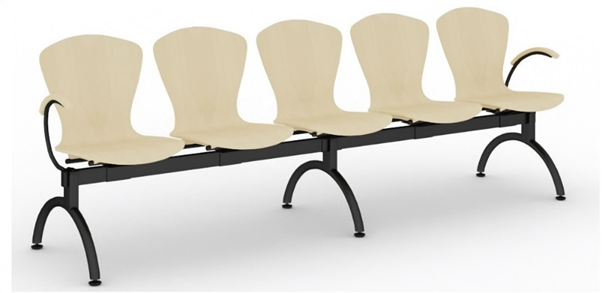 Zdjęcie poglądowe wizualizujące produkt.5.Ławka do poczekalni 4 miejscowa (3 szt.)- 3 szt. ławki na stelażu metalowym, malowanym proszkowo, w kolorze czarnym- siedzisko i oparcie z giętej buczyny lakierowanej,- podłokietniki z drewnianymi nakładkami na skrajnych końcach ławki,- wymiary siedziska: 445 mm (szerokość), 455 mm (głębokość)- wysokość podłokietnika: 210 mm,- wymiary zestawu: długość całkowita 2170 mm, głębokość 620 mm- pojemność: miejsce dla 4 osób (4 sztuki siedziska),- regulowane nóżki pozwalające dostosować stół do nierówności podłogi i chronią podłogę przed zarysowaniem,- tolerancja wymiarowa: +/- 3%,- produkt fabrycznie nowy.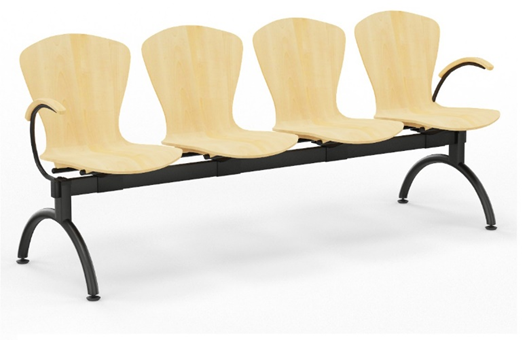 Zdjęcie poglądowe wizualizujące produkt.6.Ławka do poczekalni 3 miejscowa (2 szt.)- 2 szt. ławki na stelażu metalowym, malowanym proszkowo, w kolorze czarnym- siedzisko i oparcie z giętej buczyny lakierowanej,- podłokietniki z drewnianymi nakładkami na skrajnych końcach ławki,- wymiary siedziska: 445 mm (szerokość), 455 mm (głębokość)- wysokość podłokietnika: 210 mm,- wymiary zestawu: długość całkowita 1650 mm, głębokość 620 mm- pojemność: miejsce dla 3 osób (3 sztuki siedziska),- regulowane nóżki pozwalające dostosować stół do nierówności podłogi i chronią podłogę przed zarysowaniem,- tolerancja wymiarowa: +/- 3%,- produkt fabrycznie nowy.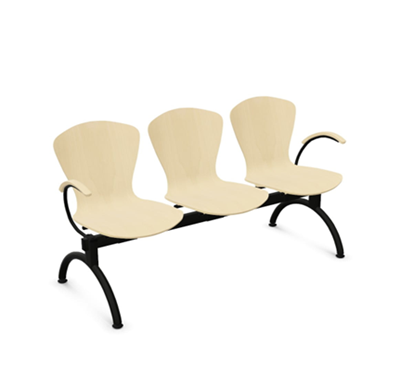      Zdjęcie poglądowe wizualizujące produkt.